FORMATIONSensibilisation à la Méthode de Validation© pour un accompagnement des personnes touchées
par la maladie d’Alzheimer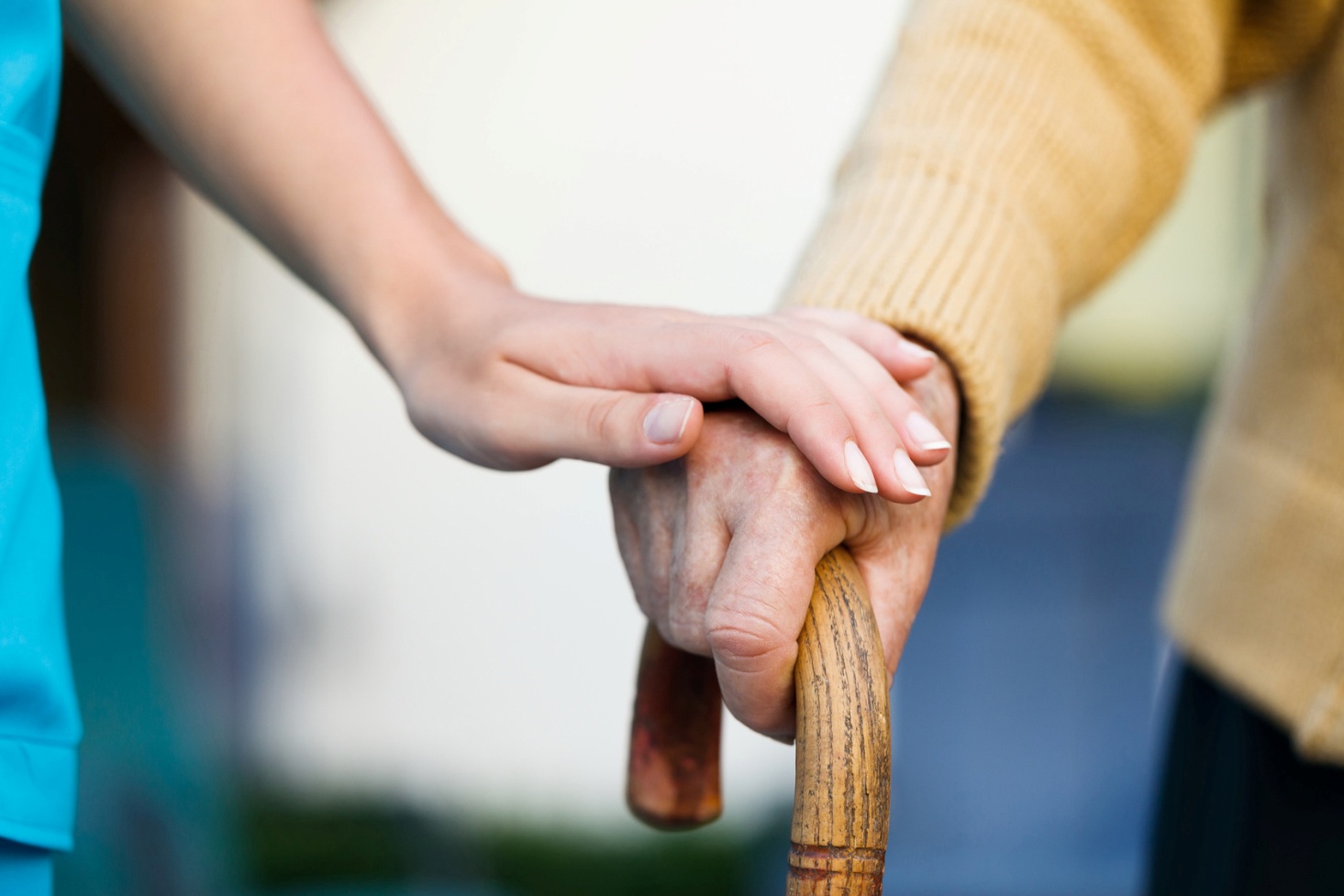 DescriptionUne partie théorique suivie par de la pratique permettra de mieux comprendre le comportement des personnes atteintes par la maladie d’Alzheimer et de développer une communication adaptée à leurs troubles cognitifs.Public cibleProches aidants, professionnels de la santé et du social, toute personne intéresséeDates et horaires2 x 6 heures (9h-12h / 13h-16h)
les 8 et 22 février 2020.
Lieu de formationLes Acacias
Rue du Grand-Verger 10
1920 MartignyFormatriceMarie-Anne Sarrasin, Praticienne en Validation©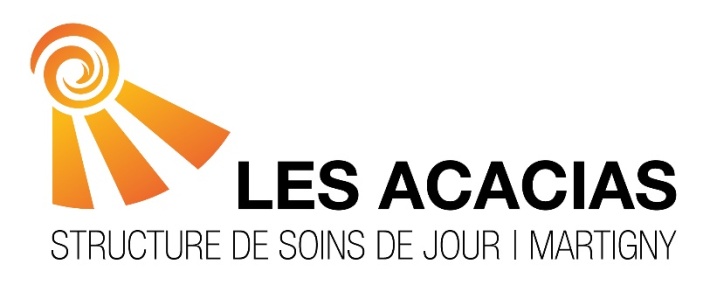 Informations et inscriptions
Tél. 027/722 50 60 ou lesacacias@mycable.chFORMATIONSensibilisation à la Méthode de Validation© pour un accompagnement des personnes touchées
par la maladie d’AlzheimerDescriptionUne partie théorique suivie par de la pratique permettra de mieux comprendre le comportement des personnes atteintes par la maladie d’Alzheimer et de développer une communication adaptée à leurs troubles cognitifs.Public cibleProches aidants, professionnels de la santé et du social, toute personne intéresséeDates et horaires2 x 6 heures (9h-12h / 13h-16h)
les 8 et 22 février 2020.
Lieu de formationLes Acacias
Rue du Grand-Verger 10
1920 MartignyFormatriceMarie-Anne Sarrasin, Praticienne en Validation©Informations et inscriptions
Tél. 027/722 50 60 ou lesacacias@mycable.ch